ALT - STAG-22-0012Encourageant le développement de l’économie circulaire, l’entreprise est l’un des leaders mondiaux du recyclage pour construire plus avec moins. Holcim s’appuie sur un portefeuille de marques réputées à travers le monde dédiées au secteur du bâtiment, avec notamment ACC, Aggregate Industries, Ambuja Cement, Disensa, Firestone Building Products, Geocycle, Holcim et Lafarge.Contexte & MissionsVos missions en tant qu’alternant Holcim : Préparation formulesRéalisations gachées bétons/mortiersEssais conventionnels béton/mortier/granulatsAttention : La liste des missions n’est pas exhaustive et pourra évoluer selon le profil du candidat.ProfilDiplôme.s recherché.s : Bac + 2, CQP technicien de laboratoire béton granulats   Compétences recherchées : Rigueur et organisation : travail en laboratoire Capacité d’intégration dans une équipe déjà constituéeApplication des modes opératoires et des processus en vigueur y compris en sécuritéLieu et datesLieu : Holcim Innovation Center, 95, rue du Montmurier, 38291 St-Quentin-Fallavier (France), à environ 30 km à l’est de Lyon (accès possible par transports en commun).Durée alternance souhaitée : 1 an   Date de début souhaitée : 01/09/2022ContactVous voulez rejoindre une équipe dynamique au sein d’un groupe international ? Postulez maintenant ! Merci de renseigner la référence suivante : ALT - STAG-22-0012Envoi de votre dossier de candidature (CV + LM) à l’adresse formation.site.ida.tech@holcim.comHolcim bâtit le progrès pour les hommes et pour la planète. En tant que leader mondial des solutions de construction innovantes et durables, Holcim permet la création de villes plus vertes, d’infrastructures plus intelligentes et l’amélioration du niveau de vie dans le monde. En plaçant le développement durable au cœur de sa stratégie, Holcim est engagé pour devenir une entreprise « Net Zéro », qui place ses collaborateurs et les communautés auxquelles ils appartiennent au cœur de sa réussite.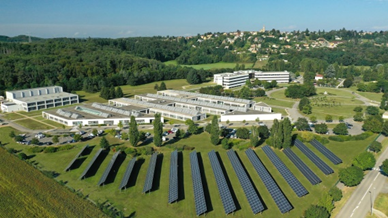 